ProjektSebeobrana žáků 2022   ZŠ Zboroviceje spolufinancován Zlínským krajem.Cílem projektu byla realizace vzdělávacích kurzů v oblasti sebeobrany žáků. U některých žáků se setkáváme s nízkým sebevědomím, u jiných s problémovým chováním mezi spolužáky nebo nevhodným řešením krizových situací. Pomocí kurzů sebeobrany vedených zkušenými lektory v této oblasti se žáci seznámili se základními principy bezpečného chování, naučili se praktické prvky fyzické sebeobrany, získali schopnost správně vyhodnotit a vyřešit navozenou krizovou situaci. Přínosem projektu je zvýšení zdravého sebevědomí žáků, zvýšení povědomí o chování v krizových situacích a podpoření vhodného trávení volného času v souvislosti s prevencí sociálně patologických jevů. V rámci projektu byly realizovány čtyři zážitkové kurzy sebeobrany pro všechny žáky 6. - 9. ročníku naší školy. 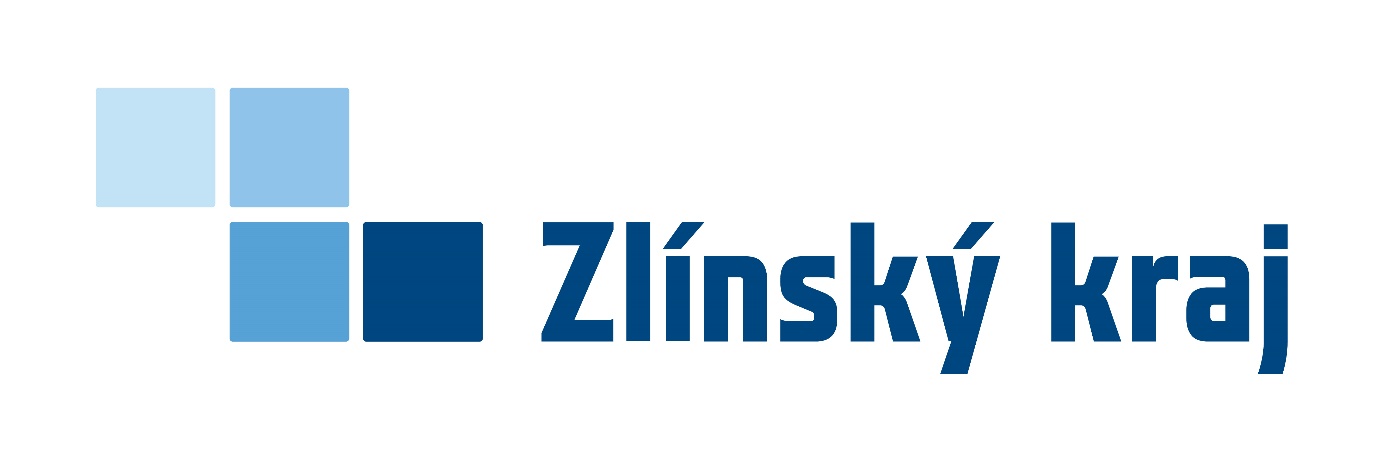 